lMADONAS NOVADA PAŠVALDĪBA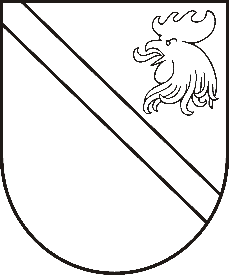 Reģ. Nr. 90000054572Saieta laukums 1, Madona, Madonas novads, LV-4801 t. 64860090, e-pasts: dome@madona.lv ___________________________________________________________________________MADONAS NOVADA PAŠVALDĪBAS DOMESLĒMUMSMadonā2019.gada 19.decembrī									       Nr.589									       (protokols Nr.24, 4.p.)Par veterānu sporta kluba “ Madona” iesniegumuMadonas novada pašvaldība 2019.gada 23.septembrī ir saņēmusi veterānu sporta kluba “Madona” iesniegumu (reģistrēts Madonas novada pašvaldībā ar Nr.MNP/2.1.3.1/19/3212), par Madonas novada veterānu sporta (volejbols) komandas treniņu iespējām Madonas pilsētas vidusskolas sporta zālē – 2020.gadā bez maksas.Noklausījusies sniegto informāciju, ņemot vērā 12.12.2019. Kultūras un sporta komitejas atzinumu, atklāti balsojot: PAR – 13 (Agris Lungevičs, Ivars Miķelsons, Artūrs Čačka, Andris Dombrovskis, Artūrs Grandāns, Gunārs Ikaunieks, Valda Kļaviņa, Andris Sakne, Rihards Saulītis, Inese Strode, Aleksandrs Šrubs, Gatis Teilis, Kaspars Udrass), PRET – NAV, ATTURAS – NAV, Madonas novada pašvaldības dome  NOLEMJ:Atbrīvot Madonas novada veterānu sporta (volejbola) komandu no Madonas pilsētas vidusskolas sporta zāles nomas maksas 2020.gadā.Domes priekšsēdētājs								          A.LungevičsGailums 64860559